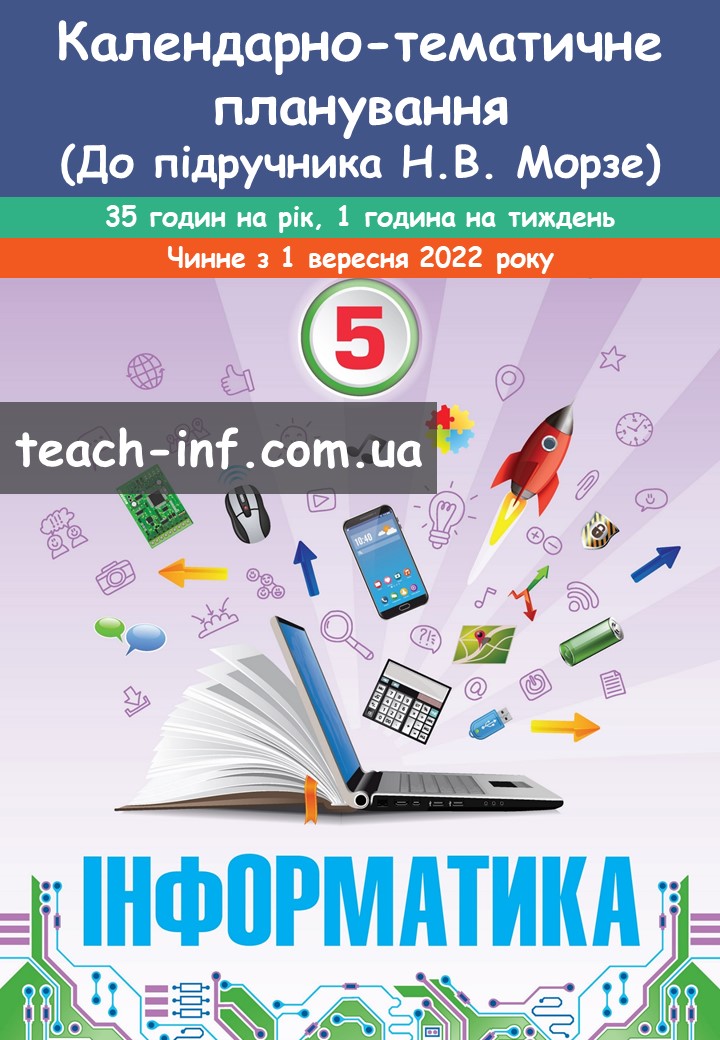 Календарно-тематичне планування уроківінформатикидля 5 класу(відповідно до модельної навчальної програми «Інформатика. 5-6 класи» для закладів загальної середньої освіти (автори Морзе Н.В., Барна О.В.))(за підручником Морзе Н. В. Інформатика:Підручник для 5 кл. закладів загальної середньої освіти / Н. В. Морзе,О. В. Барна. – Київ: УОВЦ «Оріон», 2022. – с.)(35 годин на рік, 1 година на тиждень)№ уро-куДатаурокуТема урокуПриміткиI семестрI семестрI семестрI семестрТема 1. Інформація і комп’ютерТема 1. Інформація і комп’ютерТема 1. Інформація і комп’ютерТема 1. Інформація і комп’ютерБезпека життєдіяльності під час роботи з комп'ютером. Безпечне користування інтернетомс. 5-11урок 1-2Інструктаж з БЖД. Використання мережі інтернет для навчання та розвиткус. 12-17урок 3-4Інструктаж з БЖД. Постановка проблеми, закономірностіс. 18-24урок 5Інструктаж з БЖД. Інформація, дані, повідомленняс. 24-27урок 6Інструктаж з БЖД. Комп'ютер як пристрій опрацювання даних. Складові комп’ютерів та їхнє призначення. Поняття про інфографіку. Карти знаньс. 28-39урок 7-8Інструктаж з БЖД. Виконавці алгоритмів та їхні системи команд. Способи опису алгоритму. Програма. Середовище опису й виконання алгоритмівс. 40-48урок 9-10Інструктаж з БЖД. Операційна система та її інтерфейсс. 49-54урок 11Інструктаж з БЖД. Програми для опрацювання даних різних типів (текстових, числових, графічних, мультимедійних).Тематичне оцінюванняс. 55-61урок 12Тема 2. Алгоритми та програми для роботи з графікоюТема 2. Алгоритми та програми для роботи з графікоюТема 2. Алгоритми та програми для роботи з графікоюТема 2. Алгоритми та програми для роботи з графікоюІнструктаж з БЖД. Програмне забезпечення для перегляду графічних зображень. Побудова і опрацювання графічних зображень в різних програмних середовищах та в інтернетіс. 62-72урок 13-14Інструктаж з БЖД. Комп’ютерна графіка та її особливостіс. 73-78урок 15Інструктаж з БЖД. Растровий графічний редактор та його інструментис. 78-84урок 16Інструктаж з БЖД. Об’єкти та їхні властивості. Зміна властивостей об’єктів. Дії над об’єктамис. 84-93урок 17-18Інструктаж з БЖД. Типи алгоритмів. Лінійні алгоритми. Побудова лінійних алгоритмівс. 94-105урок 19-21Інструктаж з БЖД. Постановка проблеми, закономірності. Побудова алгоритмів моделей закономірностейс. 106-116урок 22-23Інструктаж з БЖД. Алгоритми із повторенням. Складання алгоритмів із командами повторенняс. 117-121урок 24Інструктаж з БЖД. Поєднання повторень. Добір кращої стратегії для створення алгоритму. Тематичне оцінюванняс. 122-127урок 25-26ІI семестрІI семестрІI семестрІI семестрТема 4. Алгоритми та програми для роботи з текстамиТема 4. Алгоритми та програми для роботи з текстамиТема 4. Алгоритми та програми для роботи з текстамиТема 4. Алгоритми та програми для роботи з текстамиІнструктаж з БЖД. Програмне забезпечення для опрацювання текстів. Введення та редагування символів і абзацівс. 128-135урок 27Інструктаж з БЖД. Форматування символів і абзаців. Сторінки документа та їх форматуванняс. 135-141урок 28Інструктаж з БЖД. Вставляння графічних зображень до текстового документас. 142-146урок 29Інструктаж з БЖД. Побудова векторних зображень в офісних пакетахс. 146-154урок 30-31Інструктаж з БЖД. Створення анімованих історій у середовищі Скретчс. 155-159урок 32Інструктаж з БЖД. Комп’ютерні мережі. Локальна мережа. Використання мережевих папокс. 160-166урок 33Інструктаж з БЖД. Пошук інформації в інтернеті. Завантаження даних з інтернетус. 167-181урок 34-35Інструктаж з БЖД. Однорівневі списки. Авторське правос. 182-190урок 36-37Інструктаж з БЖД. Команди розгалуженняс. 191-197урок 38Інструктаж з БЖД. Алгоритми з розгалуженнями.Тематичне оцінюванняс. 197-201урок 39Тема 5. Алгоритми та програми для роботи з мультимедіаТема 5. Алгоритми та програми для роботи з мультимедіаТема 5. Алгоритми та програми для роботи з мультимедіаТема 5. Алгоритми та програми для роботи з мультимедіаІнструктаж з БЖД. Програмне забезпечення для створення й відтворення комп’ютерних презентаційс. 202-207урок 40Інструктаж з БЖД. Редагування та показ презентаційс. 207-213урок 41Інструктаж з БЖД. Об’єкти презентації та засоби управління її демонстрацією. Анімація об’єктів презентаціїс. 214-225урок 42-43Інструктаж з БЖД. Етапи створення презентації та вимоги до її оформленняс. 226-229урок 44Інструктаж з БЖД. Типи слайдів. Налаштування показу презентацій. Анімація переходів між слайдамис. 230-240урок 45-46Інструктаж з БЖД. Планування представлення презентації та виступ перед аудиторією. Підготовка документів до друку. Друк документас. 241-246урок 47-48Інструктаж з БЖД. Алгоритми з повтореннями та розгалуженнямис. 247-251урок 49Інструктаж з БЖД. Постановка завдання, планування та виконання проєкту. Виконання навчального проєкту.Тематичне оцінюванняс. 252-255урок 50-51Інструктаж з БЖД. Повторення та узагальнення вивченогоурок 52